Job Description- Science Coordinators and Science Resource Persons Centre for Microfinance and Livelihood (CML; www.cmlnortheast.com ) is an Initiative of the Tata Trusts, imbibes the larger vision, values and goals of the Trusts, carrying along with it, its core competence in capacity building, linkage and facilitation. Education is one of the key intervention areas of CML which focuses on enhancing quality education in government schools by partnering with government and community. The programme addresses the key issues of learning outcomes in classrooms, development and use of teaching learning materials and teachers education.About Education ProgrammeEducation programme under Tripura State Initiative is jointly implemented by CML and Tata Trusts in Khowai District of Tripura. The state of Tripura has a large tribal population and culturally diverse demography. Though it has an adequate network of schools and a favorable teacher/student ratio in most schools, yet there is a need to improve academic quality. Government of Tripura in collaboration with CML-Tata Trusts has expressed interest in improving the quality education across all the existing government schools (99 schools, approx. 9000 students) in Tulasikhar block of Khowai district under the Tripura State Initiative, an umbrella programme with focused intervention in Dairy, Fisheries, Skill Development, Education, Health and Nutrition. The Education Project aims to improve the learning levels of students belonging to classes I to X.Science CoordinatorRoles and Responsibilities -Science coordinators expected to contribute in to following area.Working with  all the assigned schools and  conducting regular schools visitsRegularly  supplement classroom processes through  Hands-on science exposuresProvide  support  to science resource person  in Professional development of the 	       teachers-  training on content and pedagogy in the blockProvide support to Science Resource person in  setting up science centre  and conducting various  centre activities Providing support to all  science related  implementation activities  in the blockCoordinating with other science cordinators and  resource person in conducting 	             Teachers forum ,science mela/fair.  Capacity building – participating  in all capacity build and training activities.Data collection and reporting – regular reporting  and mainting  school profile.No. of position- 2 Location – Tulashikhar, Khowai District, Tripura. Minimum Qualification- Graduation in Science /applied science or any other equivalent degree. He/she should know local language - Bengali and/or Kokborak Desirable – 1-2 years of work experience in primary/secondary school teaching.Remuneration- Rs.12000 to14000 Science resource person Roles and Responsibilities -Science Resource Person is expected to coordinate all science activities in the blockHe/she  will be single point of contact for all the science activities in the block.Provide support  to Programme manager  in setting  up block level science centre.Manage and keep track of  science centre resources- mainting log file and utilization details.Plan and conduct  varius science activities through science centre in alignment  with broader       vision of education  activities in the block.Working closely with  all science teachers of the block  and conduct  regulary teacher's training with support from external resource person.Plan and conduct science fair/mela.To guide science coordinators in arranging Teachers forum.Provide support to Program Manager in district liaisoning.No. of position- 1 Location –Khowai District, Tripura. Minimum Qualification- Post Graduation degree in pure science.Desirable – 2-3 years of experience in teaching/rural development. He/she should know local language - Bengali and/or Kokborak Remuneration- Rs.20000 to 25000How to apply-Apply under Subject name CV_ Education programme at anupama@tatatrusts.org and cmladmin@tatatrusts.org. Kindly submit your CV /Biodata in below prescribed format by -30th May 2018Centre for Micro Finance & Livelihood (CML), an Initiative of Tata Trusts 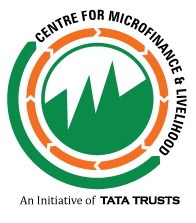 Name ( In Capital Letters)Name of the Guardian: Address:Other Details:Academic Qualification: 10th onward----6.  Other Qualification, If any:  Professional Experiences: Experience of Group and / Or Social Activities:-Training & Exposures ( If Any)Language /Skill/Proficiency ( {Please Specify, H- High, M-Moderate, L- Low).Reference:  (One reference must be from  the Head of  the organization  you last worked with)Undertaking:I, hereby declare that the information provided above is true to the best of my knowledge.Place:                                                                                                                                           Signature                                                                     Date:                                  .Position Applied forFirst NameMiddle NameLast NameNameRelationshipParticularsPermanentCorrespondenceHouse/Flat No.Village/Town/CityPOPSPIN CodeMobileE Mail IDSex ( √)M  /F   / 3rd GenderMarital Status( √)Married/Single/Widow/Divorced/SeparatedDate of BirthDay-Month-Year-Examination PassedYear of passingBoard/University% of marks obtainedDivision/className of the EmployerDesignationCore ResponsibilitiesPeriodDuration in monthSl No.Name of the TrainingOrganizing AgencyDurationSl NoLanguageSpeakReadWriteSl No.Name OrganizationAddress with Contact No. & Email ID